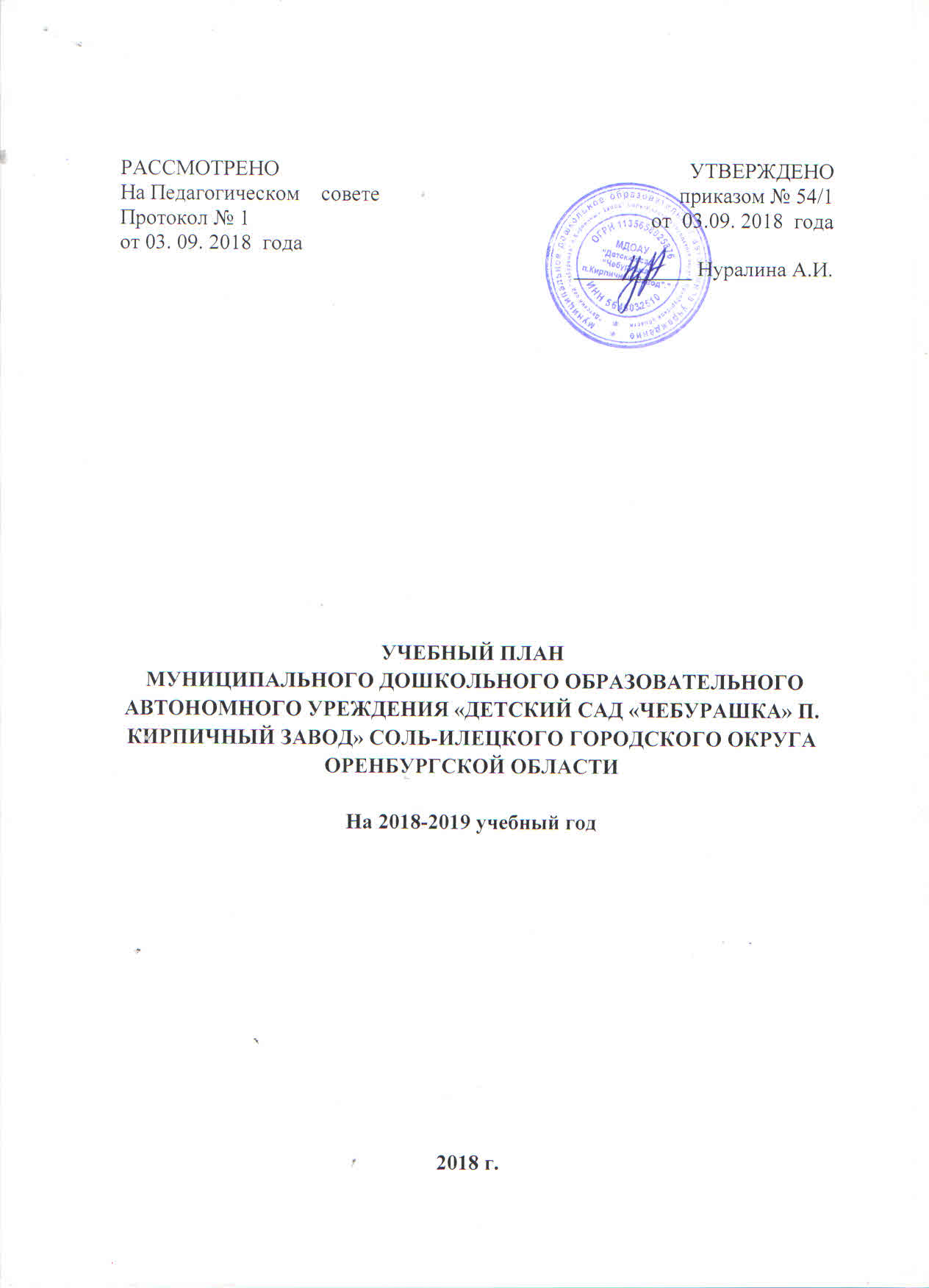 Пояснительная записка к учебному плануМДОАУ «Детский сад  «Чебурашка» п. Кирпичный Завод»Учебный план, реализующий образовательную программу дошкольного образования,  разработан в соответствии с нормативными документами: Учебный план муниципального  дошкольного образовательного автономного учреждения «Детский сад  «Чебурашка» п. Кирпичный Завод» Соль-Илецкого городского округа Оренбургской области, реализующий образовательную программу дошкольного образования, разработан в соответствии с нормативными документами:- постановлением федеральной службы по надзору в сфере защиты прав потребителей и благополучия человека от 15.05.2013 № 26 об утверждении СанПиН 2.4.1.3049-13 «Санитарно-эпидемиологические требования к устройству, содержанию и организации режима работы дошкольных образовательных организаций»;- изменением в Сан-Пин 2.4.1.3049-13 "Санитарно-эпидемиологические требования к устройству, содержанию и организации режима работы дошкольных образовательных организаций", утвержденные постановлением Главного государственного врача от 27.08.2015 № 41;- п. 9, 22 ст. 2, Федерального закона «Об образовании в Российской Федерации» от 29.12.2012 № 273-ФЗ ;- приказом Министерства образования и науки РФ от 17.10.2013г. №1155 «Об утверждении федерального государственного образовательного стандарта дошкольного образования»;- приказом Министерства образования и науки Российской Федерации от 30.08.2013 №1014 «Об утверждении Порядка организации и осуществления образовательной деятельности по основным общеобразовательным программам - образовательным программам дошкольного образования».	Учебный план  составлен в соответствии с  образовательной программой дошкольного образования, разработанной учреждением  самостоятельно на основе федерального государственного образовательного стандарта дошкольного образования.Методическое обеспечение воспитательно-образовательного процесса  дополнено рядом парциальных программ: Программа «Формирование элементарных математических представлений в детском саду», Н.А.Арапова-Пискарева,  Мозайка-Синтез Москва 2008.Программа «Развитие речи в детском саду», Гербова В.В., Мозайка-Синтез, Москва 2007.Программа «Занятия по конструированию из строительного материала», Куцакова Л.Ю., Мозайка-Синтез, Москва 2008.Программа и методические рекомендации «Трудовое воспитание в детском саду», Комарова Т.С., Куцакова Л.В., Павлова Л.Ю, Мозаика-Синтез, Москва 2005.Программа и методические рекомендации «Изобразительная деятельность в детском саду», Комарова Т.С. , Мозаика-Синтез, Москва 2006.Программа «Радость творчества» Соломенникова О.А, Мозайк-Синтез, Москва 2005.Программа «Коллективное творчество дошкольников», Педагогическое общество России Москва, 2005Программа «Эстетическая развивающая среда в ДОУ» Комарова Т.С., Филипс О.Ю., Педагогическое общество России Москва, 2005Программа «Нравственное воспитание в детском саду» Петрова В.И., Стульник Т.Д., Мозайка-Минтез, Москва 2006.Программа «Игровая деятельность в детском саду», Губанова Н.Ф. Мозайка-Минтез, Москва 2006Программа «Эстетическое воспитание дошкольников», Комарова Т.С., Антонова А.В., Зацепина М.Б., педагогическое общество России Москва 2005Программа «Музыкальное воспитание в детском саду», Зацепина М.Б., , Мозайка-Минтез, Москва 2006Программа «Гармония» Тарасова В.К., Нестеренко Т.В., Рубан Т.Г., Трубникова М.А.,  Москва 2000.Программа «Ритмическая мозайка» Буренина А.И., Санкт-Петербург, 2000 В структуре учебного плана отражена реализация обязательной части Программы и части, формируемой участниками образовательных отношений. Учебный план устанавливает перечень образовательных  областей: социально-коммуникативное развитие; познавательное развитие; речевое развитие; художественно-эстетическое развитие; физическое развитие. Образовательные области реализуются через образовательную деятельность:социально-коммуникативное развитие – «Социализация, развитие общения, нравственное воспитание», «Ребенок в семье и сообществе, патриотическое воспитание»,  «Самообслуживание, самостоятельность, трудовое воспитание», «Формирование основ безопасности».познавательное развитие – «Развитие познавательно-исследовательской деятельности»,  «Формирование элементарных математических представлений»,  «Ознакомление с миром природы», «Приобщение к социокультурным ценностям».речевое развитие – «Развитие речи», «Подготовка к обучению  грамоте», «Воспитание любви     и интереса к художественному слову».художественно-эстетическое развитие – «Приобщение к искусству», «Изобразительная деятельность: рисование, лепка,  аппликация»,  «Конструктивно- модельная  деятельность»,  «Музыкальная деятельность».физическое развитие детей – «Физическая культура», «Формирование начальных представлений о здоровом образе жизни».В учебном плане определено время на реализацию Программы в процессе непрерывной образовательной деятельности. Длительность  непрерывной образовательной деятельности для детей   от 1,5 до 3 лет не превышает 10 мин. Образовательная деятельность осуществляется в первую половину дня. Продолжительность непрерывной образовательной деятельности для детей в возрасте:  Разновозрастная группа детей раннего и дошкольного возраста общеразвивающей направленности - первая младшая подгруппа детей от  2 до 3 лет – не более 10 минут;- вторая  младшая подгруппа детей от 3 до 4 лет – не более 15 минут;Разновозрастная группа детей дошкольного возраста общеразвивающей направленности- средняя подгруппа детей от 4 до 5 лет – не более 20 минут;- старшая подгруппа  детей от 5 до 6 лет– не более 25 минут; -подготовительная к школе подгруппа детей от 6 до 7 лет – не более 30 минут.Максимально допустимый объем образовательной нагрузки в первой половине дня  не превышает для детей в возрасте:Разновозрастная группа детей раннего и дошкольного возраста общеразвивающей направленности - первая младшая подгруппа детей от 2 до 3 лет – не более 20 минут;- вторая младшая  подгруппа детей от 3 до 4 лет – не более 30 минут;Разновозрастная группа детей дошкольного возраста общеразвивающей направленности- средняя подгруппа детей от 4 до 5 лет – не более 40 минут;- старшая подгруппа  детей от 5 до 6 лет– не более 45 минут; -подготовительная к школе подгруппа детей от 6 до 7 лет – не более 1.5 часа.В середине   образовательной деятельности проводится физкультурная минутка. Перерывы между периодами  непрерывной образовательной деятельности - не менее 10 минут.Образовательная деятельность с детьми старшего дошкольного возраста может осуществляться во второй половине дня после дневного сна, ее продолжительность составляет не более 25-30 минут в день.Образовательная деятельность, требующая повышенной познавательной активности и умственного напряжения детей, организуется в первую половину дня. Для профилактики утомления детей  образовательная деятельность сочетается с занятиями по физическому развитию и музыкальной деятельности.С учетом разновозрастных групп занятия проводятся фронтально, по подгруппам и индивидуально. С детьми раннего возраста жизни занятия по физическому развитию осуществляется по подгруппам 3 раза в неделю в групповом помещении.Занятия по физическому развитию для детей в возрасте от 3 до 7 лет организуются не менее 3 раз в неделю. Один раз в неделю для детей 5-7 лет занятия по физическому развитию проводятся на открытом воздухе.В летний период образовательная деятельность по физическому развитию проводится на открытом воздухе.           В соответствии с п.11.8. Сан-Пин 2.4.1.3049-13 на самостоятельную деятельность детей 3-7 лет (игры, подготовка к образовательной деятельности, личная гигиена) в режиме дня отводится не менее 3-4 часов.          Часть программы, формируемая участниками образовательных отношений, представлена:Программой, разработанной самостоятельно, учитывающей  потребности, интересы и мотивы детей  подготовительной к школе группы и их родителей –«Наш край родной». Проводится один раз в неделю, во второй половине дня.Программой, разработанной самостоятельно, учитывающей потребности, интересы и мотивы педагогов и родителей детей разновозрастной группы детей раннего и дошкольного возраста – «Чистюлька». Осуществляется при взаимодействии со взрослыми, другими детьми, самостоятельную деятельность,  в ходе режимных моментов.Используемые пособия по реализации Программы части, формируемой участниками образовательных отношенийАлешина Н.В. Ознакомление дошкольников с окружающим и социальной действительностью: Книга для воспитателей детского сада/ Н.В. Алешина -М.:, Сфера, 2009. - 127с.Алешина Н.В. Знакомство дошкольников с родным городом и страной (патриотическое воспитание): Книга для воспитателей детского сада / Н.В. Алешина - М.:, Сфера, 2011 - 132с.Антонов Ю.Е., Левина Л.В., Розова О.В., Щербакова И.А. Как научить детей любить Родину: Руководство для воспитателей и учителей / Ю.Е. Антонов, Л.В., Левина, О.В. Розова, И.А. Щербакова - М.: АРКТИ, 2003 - 132 с.Александрова Е.Ю. Система патриотического воспитания в ДОУ: планирование, педагогические проекты, разработки тематических занятий и сценарии мероприятий / Е.Ю. Александрова - Волгоград: Учитель, 2013 - 67с.Объем непосредственной образовательной деятельности.2. РЕЖИМ ДНЯ(холодный период года с 03.09.2018-29.05.2019)                                                                     Режим дня(теплый период года с 01.06.2019-31.08.2019)Расписание непрерывной образовательной деятельности в разновозрастной группе детей раннего возраста общеразвивающей направленностиот 2 до 4 лет.Расписание непрерывной образовательной деятельности в разновозрастной группе детей дошкольного возраста общеразвивающей направленности от 4 до 7 лет.    ОРГАНИЗАЦИЯ ДВИГАТЕЛЬНОГО РЕЖИМА Обязательная частьОбязательная частьОбязательная частьОбязательная частьразновозрастная группа детей раннего и дошкольного возраста общеразвивающей направленностиразновозрастная группа детей раннего и дошкольного возраста общеразвивающей направленностиразновозрастная группа детей раннего и дошкольного возраста общеразвивающей направленностиразновозрастная группа детей раннего и дошкольного возраста общеразвивающей направленностиразновозрастная группа детей раннего и дошкольного возраста общеразвивающей направленностиразновозрастнаягруппа детей дошкольного возраста общеразвивающей направленностиразновозрастнаягруппа детей дошкольного возраста общеразвивающей направленностиразновозрастнаягруппа детей дошкольного возраста общеразвивающей направленностиразновозрастнаягруппа детей дошкольного возраста общеразвивающей направленностиразновозрастнаягруппа детей дошкольного возраста общеразвивающей направленностиразновозрастнаягруппа детей дошкольного возраста общеразвивающей направленностиразновозрастнаягруппа детей дошкольного возраста общеразвивающей направленностиразновозрастнаягруппа детей дошкольного возраста общеразвивающей направленностиПервая младшая подгруппа2-3 годаПервая младшая подгруппа2-3 годаВторая младшая подгруппа3-4 годаВторая младшая подгруппа3-4 годаВторая младшая подгруппа3-4 годаСредняя подгруппа4-5 летСтаршая подгруппа 5-6 летСтаршая подгруппа 5-6 летПодготовительная к школе подгруппа6-7 летПодготовительная к школе подгруппа6-7 летПодготовительная к школе подгруппа6-7 летПодготовительная к школе подгруппа6-7 летПодготовительная к школе подгруппа6-7 летПродолжительность непрерывной образовательной деятельностиПродолжительность непрерывной образовательной деятельностиПродолжительность непрерывной образовательной деятельностиПродолжительность непрерывной образовательной деятельности10 мин.10 мин.15 мин.15 мин.15 мин.20 мин.20мин20мин30 мин.30 мин.30 мин.30 мин.30 мин.                                               Образовательные области/ виды образовательной деятельности                                                Образовательные области/ виды образовательной деятельности                                                Образовательные области/ виды образовательной деятельности                                                Образовательные области/ виды образовательной деятельности                                                Образовательные области/ виды образовательной деятельности                                                Образовательные области/ виды образовательной деятельности                                                Образовательные области/ виды образовательной деятельности                                                Образовательные области/ виды образовательной деятельности                                                Образовательные области/ виды образовательной деятельности                                                Образовательные области/ виды образовательной деятельности                                                Образовательные области/ виды образовательной деятельности                                                Образовательные области/ виды образовательной деятельности                                                Образовательные области/ виды образовательной деятельности                                                Образовательные области/ виды образовательной деятельности                                                Образовательные области/ виды образовательной деятельности                                                Образовательные области/ виды образовательной деятельности                                                Образовательные области/ виды образовательной деятельности                                                Образовательные области/ виды образовательной деятельности                                                Образовательные области/ виды образовательной деятельности 1.1.Социально-коммуникативное развитиеСоциально-коммуникативное развитиеСоциально-коммуникативное развитиеСоциально-коммуникативное развитиеСоциально-коммуникативное развитие130 мин.130 мин.130 мин.130 мин.Социализация, развитие общения, нравственное воспитаниеСоциализация, развитие общения, нравственное воспитаниеСоциализация, развитие общения, нравственное воспитаниеСоциализация, развитие общения, нравственное воспитаниеСоциализация, развитие общения, нравственное воспитаниеосуществляется  при взаимодействии со взрослыми,  другими детьми, самостоятельную деятельность и при проведении режимных моментовосуществляется  при взаимодействии со взрослыми,  другими детьми, самостоятельную деятельность и при проведении режимных моментовосуществляется  при взаимодействии со взрослыми,  другими детьми, самостоятельную деятельность и при проведении режимных моментовосуществляется  при взаимодействии со взрослыми,  другими детьми, самостоятельную деятельность и при проведении режимных моментовосуществляется  при взаимодействии со взрослыми,  другими детьми, самостоятельную деятельность и при проведении режимных моментовосуществляется  при взаимодействии со взрослыми,  другими детьми, самостоятельную деятельность и при проведении режимных моментовосуществляется  при взаимодействии со взрослыми,  другими детьми, самостоятельную деятельность и при проведении режимных моментовосуществляется  при взаимодействии со взрослыми,  другими детьми, самостоятельную деятельность и при проведении режимных моментовосуществляется  при взаимодействии со взрослыми,  другими детьми, самостоятельную деятельность и при проведении режимных моментовосуществляется  при взаимодействии со взрослыми,  другими детьми, самостоятельную деятельность и при проведении режимных моментовосуществляется  при взаимодействии со взрослыми,  другими детьми, самостоятельную деятельность и при проведении режимных моментовосуществляется  при взаимодействии со взрослыми,  другими детьми, самостоятельную деятельность и при проведении режимных моментовосуществляется  при взаимодействии со взрослыми,  другими детьми, самостоятельную деятельность и при проведении режимных моментовРебенок в семье и сообществе, патриотическое воспитание.Ребенок в семье и сообществе, патриотическое воспитание.Ребенок в семье и сообществе, патриотическое воспитание.Ребенок в семье и сообществе, патриотическое воспитание.Ребенок в семье и сообществе, патриотическое воспитание.осуществляется  при взаимодействии со взрослыми,  другими детьми, самостоятельную деятельность и при проведении режимных моментовосуществляется  при взаимодействии со взрослыми,  другими детьми, самостоятельную деятельность и при проведении режимных моментовосуществляется  при взаимодействии со взрослыми,  другими детьми, самостоятельную деятельность и при проведении режимных моментовосуществляется  при взаимодействии со взрослыми,  другими детьми, самостоятельную деятельность и при проведении режимных моментовосуществляется  при взаимодействии со взрослыми,  другими детьми, самостоятельную деятельность и при проведении режимных моментовосуществляется  при взаимодействии со взрослыми,  другими детьми, самостоятельную деятельность и при проведении режимных моментовосуществляется  при взаимодействии со взрослыми,  другими детьми, самостоятельную деятельность и при проведении режимных моментовосуществляется  при взаимодействии со взрослыми,  другими детьми, самостоятельную деятельность и при проведении режимных моментовосуществляется  при взаимодействии со взрослыми,  другими детьми, самостоятельную деятельность и при проведении режимных моментовосуществляется  при взаимодействии со взрослыми,  другими детьми, самостоятельную деятельность и при проведении режимных моментовосуществляется  при взаимодействии со взрослыми,  другими детьми, самостоятельную деятельность и при проведении режимных моментовосуществляется  при взаимодействии со взрослыми,  другими детьми, самостоятельную деятельность и при проведении режимных моментовосуществляется  при взаимодействии со взрослыми,  другими детьми, самостоятельную деятельность и при проведении режимных моментовЧасть, формируемая участниками образовательных отношений«Наш край родной»Часть, формируемая участниками образовательных отношений«Наш край родной»Часть, формируемая участниками образовательных отношений«Наш край родной»Часть, формируемая участниками образовательных отношений«Наш край родной»Часть, формируемая участниками образовательных отношений«Наш край родной»осуществляется  при взаимодействии со взрослыми,  другими детьми, самостоятельную деятельность и при проведении режимных моментовосуществляется  при взаимодействии со взрослыми,  другими детьми, самостоятельную деятельность и при проведении режимных моментовосуществляется  при взаимодействии со взрослыми,  другими детьми, самостоятельную деятельность и при проведении режимных моментовосуществляется  при взаимодействии со взрослыми,  другими детьми, самостоятельную деятельность и при проведении режимных моментовосуществляется  при взаимодействии со взрослыми,  другими детьми, самостоятельную деятельность и при проведении режимных моментовосуществляется  при взаимодействии со взрослыми,  другими детьми, самостоятельную деятельность и при проведении режимных моментовосуществляется  при взаимодействии со взрослыми,  другими детьми, самостоятельную деятельность и при проведении режимных моментовосуществляется  при взаимодействии со взрослыми,  другими детьми, самостоятельную деятельность и при проведении режимных моментовосуществляется  при взаимодействии со взрослыми,  другими детьми, самостоятельную деятельность и при проведении режимных моментовосуществляется  при взаимодействии со взрослыми,  другими детьми, самостоятельную деятельность и при проведении режимных моментов     1(30 мин)     1(30 мин)     1(30 мин)Часть, формируемая участниками образовательных отношений «Чистюлька»Самообслуживание, самостоятельность, трудовое воспитание.Часть, формируемая участниками образовательных отношений «Чистюлька»Самообслуживание, самостоятельность, трудовое воспитание.Часть, формируемая участниками образовательных отношений «Чистюлька»Самообслуживание, самостоятельность, трудовое воспитание.Часть, формируемая участниками образовательных отношений «Чистюлька»Самообслуживание, самостоятельность, трудовое воспитание.Часть, формируемая участниками образовательных отношений «Чистюлька»Самообслуживание, самостоятельность, трудовое воспитание.осуществляется  при взаимодействии со взрослыми,  другими детьми, самостоятельную деятельность и при проведении режимных моментовосуществляется  при взаимодействии со взрослыми,  другими детьми, самостоятельную деятельность и при проведении режимных моментовосуществляется  при взаимодействии со взрослыми,  другими детьми, самостоятельную деятельность и при проведении режимных моментовЧасть, формируемая участниками образовательных отношений «Чистюлька»Самообслуживание, самостоятельность, трудовое воспитание.Часть, формируемая участниками образовательных отношений «Чистюлька»Самообслуживание, самостоятельность, трудовое воспитание.Часть, формируемая участниками образовательных отношений «Чистюлька»Самообслуживание, самостоятельность, трудовое воспитание.Часть, формируемая участниками образовательных отношений «Чистюлька»Самообслуживание, самостоятельность, трудовое воспитание.Часть, формируемая участниками образовательных отношений «Чистюлька»Самообслуживание, самостоятельность, трудовое воспитание.осуществляется  при взаимодействии со взрослыми,  другими детьми, самостоятельную деятельность и при проведении режимных моментовосуществляется  при взаимодействии со взрослыми,  другими детьми, самостоятельную деятельность и при проведении режимных моментовосуществляется  при взаимодействии со взрослыми,  другими детьми, самостоятельную деятельность и при проведении режимных моментовосуществляется  при взаимодействии со взрослыми,  другими детьми, самостоятельную деятельность и при проведении режимных моментовосуществляется  при взаимодействии со взрослыми,  другими детьми, самостоятельную деятельность и при проведении режимных моментовосуществляется  при взаимодействии со взрослыми,  другими детьми, самостоятельную деятельность и при проведении режимных моментовосуществляется  при взаимодействии со взрослыми,  другими детьми, самостоятельную деятельность и при проведении режимных моментовосуществляется  при взаимодействии со взрослыми,  другими детьми, самостоятельную деятельность и при проведении режимных моментовосуществляется  при взаимодействии со взрослыми,  другими детьми, самостоятельную деятельность и при проведении режимных моментовФормирование основ безопасности. Формирование основ безопасности. Формирование основ безопасности. Формирование основ безопасности. Формирование основ безопасности. осуществляется  при взаимодействии со взрослыми,  другими детьми, самостоятельную деятельность и при проведении режимных моментов.осуществляется  при взаимодействии со взрослыми,  другими детьми, самостоятельную деятельность и при проведении режимных моментов.осуществляется  при взаимодействии со взрослыми,  другими детьми, самостоятельную деятельность и при проведении режимных моментов.осуществляется  при взаимодействии со взрослыми,  другими детьми, самостоятельную деятельность и при проведении режимных моментов.осуществляется  при взаимодействии со взрослыми,  другими детьми, самостоятельную деятельность и при проведении режимных моментов.осуществляется  при взаимодействии со взрослыми,  другими детьми, самостоятельную деятельность и при проведении режимных моментов.осуществляется  при взаимодействии со взрослыми,  другими детьми, самостоятельную деятельность и при проведении режимных моментов.осуществляется  при взаимодействии со взрослыми,  другими детьми, самостоятельную деятельность и при проведении режимных моментов.осуществляется  при взаимодействии со взрослыми,  другими детьми, самостоятельную деятельность и при проведении режимных моментов.осуществляется  при взаимодействии со взрослыми,  другими детьми, самостоятельную деятельность и при проведении режимных моментов.осуществляется  при взаимодействии со взрослыми,  другими детьми, самостоятельную деятельность и при проведении режимных моментов.осуществляется  при взаимодействии со взрослыми,  другими детьми, самостоятельную деятельность и при проведении режимных моментов.осуществляется  при взаимодействии со взрослыми,  другими детьми, самостоятельную деятельность и при проведении режимных моментов.1.2.Познавательное развитиеПознавательное развитиеПознавательное развитиеПознавательное развитиеПознавательное развитие1 (10мин)1 (10мин)2 (30мин)2 (30мин)2 (30мин)2(40мин)3(1ч15мин)3(1ч15мин)4(2ч)4(2ч)4(2ч)4(2ч)4(2ч)Развитие познавательно-исследовательской деятельностиРазвитие познавательно-исследовательской деятельностиРазвитие познавательно-исследовательской деятельностиРазвитие познавательно-исследовательской деятельностиРазвитие познавательно-исследовательской деятельности1(15 мин)1(15 мин)1(15 мин)1(20мин)1(25мин)1(25мин)1(30мин)1(30мин)1(30мин)1(30мин)1(30мин)Формирование элементарных математических представленийФормирование элементарных математических представленийФормирование элементарных математических представленийФормирование элементарных математических представленийФормирование элементарных математических представлений1(15 мин)1(15 мин)1(15 мин)1(20мин)1(25мин)1(25мин)2(1ч)2(1ч)2(1ч)2(1ч)2(1ч)Ознакомление с миром природыОзнакомление с миром природыОзнакомление с миром природы1(10мин)1(10мин)1(15мин)1(15мин)1(15мин)1(20мин)1(25мин)1(25мин)Ознакомление с предметным окружениемОзнакомление с предметным окружениемОзнакомление с предметным окружением1(10мин)1(10мин)1(15мин)1(15мин)1(15мин)1(20мин)1(25мин)1(25мин)Ознакомление с   социальным миромОзнакомление с   социальным миромОзнакомление с   социальным миромосуществляется  при взаимодействии со взрослыми,  другими детьми, самостоятельную деятельность и при проведении режимных моментовосуществляется  при взаимодействии со взрослыми,  другими детьми, самостоятельную деятельность и при проведении режимных моментовосуществляется  при взаимодействии со взрослыми,  другими детьми, самостоятельную деятельность и при проведении режимных моментовосуществляется  при взаимодействии со взрослыми,  другими детьми, самостоятельную деятельность и при проведении режимных моментовосуществляется  при взаимодействии со взрослыми,  другими детьми, самостоятельную деятельность и при проведении режимных моментовосуществляется  при взаимодействии со взрослыми,  другими детьми, самостоятельную деятельность и при проведении режимных моментовосуществляется  при взаимодействии со взрослыми,  другими детьми, самостоятельную деятельность и при проведении режимных моментов1 (30мин)  1 (30мин)  1 (30мин)  1 (30мин)  1 (30мин)  1 (30мин)  1.3Речевое развитиеРечевое развитиеРечевое развитиеРечевое развитиеРечевое развитие2(20мин)2(20мин)1(15мин)1(15мин)1(15мин)1(20мин)2(50мин)2(50мин)2(1ч)2(1ч)2(1ч)Развитие речиРазвитие речиРазвитие речиРазвитие речиРазвитие речиРазвитие речи2 (20мин)1(15мин).1(15мин).1(15мин).1 (20мин)1(25мин)1(25мин)1(30мин)1(30мин)1(30мин)1(30мин)Художественная литератураХудожественная литератураХудожественная литератураХудожественная литератураХудожественная литератураХудожественная литератураВ ходе режимных моментов, ежедневноВ ходе режимных моментов, ежедневноВ ходе режимных моментов, ежедневноВ ходе режимных моментов, ежедневноВ ходе режимных моментов, ежедневно1(25 мин)1(25 мин)1(30мин)1(30мин)1(30мин)1(30мин)1.4.Художественно-эстетическое развитиеХудожественно-эстетическое развитиеХудожественно-эстетическое развитиеХудожественно-эстетическое развитиеХудожественно-эстетическое развитие4(40мин)4(40мин)4(1ч)4(1ч)4(1ч)4(1ч20мин)5(2ч5мин)5(2ч5мин)5(2ч30 мин)5(2ч30 мин)5(2ч30 мин)5(2ч30 мин)Приобщение к искусству Приобщение к искусству Приобщение к искусству Приобщение к искусству Приобщение к искусству осуществляется  при взаимодействии со взрослыми,  другими детьми, самостоятельную деятельность и при проведении режимных моментовосуществляется  при взаимодействии со взрослыми,  другими детьми, самостоятельную деятельность и при проведении режимных моментовосуществляется  при взаимодействии со взрослыми,  другими детьми, самостоятельную деятельность и при проведении режимных моментовосуществляется  при взаимодействии со взрослыми,  другими детьми, самостоятельную деятельность и при проведении режимных моментовосуществляется  при взаимодействии со взрослыми,  другими детьми, самостоятельную деятельность и при проведении режимных моментовосуществляется  при взаимодействии со взрослыми,  другими детьми, самостоятельную деятельность и при проведении режимных моментовосуществляется  при взаимодействии со взрослыми,  другими детьми, самостоятельную деятельность и при проведении режимных моментовосуществляется  при взаимодействии со взрослыми,  другими детьми, самостоятельную деятельность и при проведении режимных моментовосуществляется  при взаимодействии со взрослыми,  другими детьми, самостоятельную деятельность и при проведении режимных моментовосуществляется  при взаимодействии со взрослыми,  другими детьми, самостоятельную деятельность и при проведении режимных моментовосуществляется  при взаимодействии со взрослыми,  другими детьми, самостоятельную деятельность и при проведении режимных моментовосуществляется  при взаимодействии со взрослыми,  другими детьми, самостоятельную деятельность и при проведении режимных моментовИзобразительная деятельность Изобразительная деятельность Изобразительная деятельность Изобразительная деятельность Рисование 1 (10мин)1 (10мин)1(15мин)1(15мин)1(15мин)1(20мин)2(50мин)2(50мин)2(1ч)2(1ч)2(1ч)2(1ч)Изобразительная деятельность Изобразительная деятельность Изобразительная деятельность Изобразительная деятельность Лепка 1 р.через неделю.       (10мин) 1 р.через неделю.       (10мин) 1 р.через неделю(15мин)1 р.через неделю(15мин)1 р.через неделю(15мин)1 р.через неделю(20мин)1 р.через неделю(25мин)1 р.через неделю(25мин)1 р.через неделю(30мин)1 р.через неделю(30мин)1 р.через неделю(30мин)1 р.через неделю(30мин)Изобразительная деятельность Изобразительная деятельность Изобразительная деятельность Изобразительная деятельность                Аппликация1 р.через неделю1 р.через неделю1 р.через неделю1 р.через неделю1 р.через неделю1 р.через неделю1 р.через неделю1 р.через неделю1 р.через неделю1(30мин)1 р.через неделю1(30мин)1 р.через неделю1(30мин)1 р.через неделю1(30мин)               Аппликация1 р.через неделю1 р.через неделю1 р.через неделю1 р.через неделю1 р.через неделю1 р.через неделю1 р.через неделю1 р.через неделю1 р.через неделю1(30мин)1 р.через неделю1(30мин)1 р.через неделю1(30мин)1 р.через неделю1(30мин)Конструктивно- модельная  деятельностьКонструктивно- модельная  деятельностьКонструктивно- модельная  деятельностьКонструктивно- модельная  деятельностьКонструктивно- модельная  деятельностьосуществляется  при взаимодействии со взрослыми,  другими детьми, самостоятельную деятельность и при проведении режимных моментовосуществляется  при взаимодействии со взрослыми,  другими детьми, самостоятельную деятельность и при проведении режимных моментовосуществляется  при взаимодействии со взрослыми,  другими детьми, самостоятельную деятельность и при проведении режимных моментовосуществляется  при взаимодействии со взрослыми,  другими детьми, самостоятельную деятельность и при проведении режимных моментовосуществляется  при взаимодействии со взрослыми,  другими детьми, самостоятельную деятельность и при проведении режимных моментовосуществляется  при взаимодействии со взрослыми,  другими детьми, самостоятельную деятельность и при проведении режимных моментовосуществляется  при взаимодействии со взрослыми,  другими детьми, самостоятельную деятельность и при проведении режимных моментовосуществляется  при взаимодействии со взрослыми,  другими детьми, самостоятельную деятельность и при проведении режимных моментовосуществляется  при взаимодействии со взрослыми,  другими детьми, самостоятельную деятельность и при проведении режимных моментовосуществляется  при взаимодействии со взрослыми,  другими детьми, самостоятельную деятельность и при проведении режимных моментовосуществляется  при взаимодействии со взрослыми,  другими детьми, самостоятельную деятельность и при проведении режимных моментовосуществляется  при взаимодействии со взрослыми,  другими детьми, самостоятельную деятельность и при проведении режимных моментовМузыкальная деятельностьМузыкальная деятельностьМузыкальная деятельностьМузыкальная деятельностьМузыкальная деятельность2 (20мин)2 (20мин)2 (30мин)2 (30мин)2 (30мин)2 (40мин)2 (50мин)2 (50мин)2 (1ч)2 (1ч)2 (1ч)2 (1ч)1.5Физическое развитиеФизическое развитиеФизическое развитиеФизическое развитиеФизическое развитие3(30мин)3(30мин)3(45мин)3(45мин)3(45мин)3(1ч)3(1ч15мин)3(1ч15мин)3(1ч30мин)3(1ч30мин)3(1ч30мин)3(1ч30мин)1.5Физическая культураФизическая культураФизическая культураЗанятия на открытом воздухе Занятия на открытом воздухе 3 (30мин)3 (30мин)3 (45мин)3 (45мин)3 (45мин)3 (1ч)2 (50мин)2 (50мин)2 (1ч)2 (1ч)2 (1ч)2 (1ч)1.5Физическая культураФизическая культураФизическая культураЗанятия в помещенииЗанятия в помещении1 (25мин)1 (25мин)1 (30мин)1 (30мин)1 (30мин)1 (30мин)1.5Формирование начальных представлений о здоровом образе жизниФормирование начальных представлений о здоровом образе жизниФормирование начальных представлений о здоровом образе жизниФормирование начальных представлений о здоровом образе жизниФормирование начальных представлений о здоровом образе жизниосуществляется  при взаимодействии со взрослыми,  другими детьми, самостоятельную деятельность и при проведении режимных моментовосуществляется  при взаимодействии со взрослыми,  другими детьми, самостоятельную деятельность и при проведении режимных моментовосуществляется  при взаимодействии со взрослыми,  другими детьми, самостоятельную деятельность и при проведении режимных моментовосуществляется  при взаимодействии со взрослыми,  другими детьми, самостоятельную деятельность и при проведении режимных моментовосуществляется  при взаимодействии со взрослыми,  другими детьми, самостоятельную деятельность и при проведении режимных моментовосуществляется  при взаимодействии со взрослыми,  другими детьми, самостоятельную деятельность и при проведении режимных моментовосуществляется  при взаимодействии со взрослыми,  другими детьми, самостоятельную деятельность и при проведении режимных моментовосуществляется  при взаимодействии со взрослыми,  другими детьми, самостоятельную деятельность и при проведении режимных моментовосуществляется  при взаимодействии со взрослыми,  другими детьми, самостоятельную деятельность и при проведении режимных моментовосуществляется  при взаимодействии со взрослыми,  другими детьми, самостоятельную деятельность и при проведении режимных моментовосуществляется  при взаимодействии со взрослыми,  другими детьми, самостоятельную деятельность и при проведении режимных моментовосуществляется  при взаимодействии со взрослыми,  другими детьми, самостоятельную деятельность и при проведении режимных моментовВсего образовательной нагрузки(количество занятий/минут)Всего образовательной нагрузки(количество занятий/минут)Всего образовательной нагрузки(количество занятий/минут)Всего образовательной нагрузки(количество занятий/минут)Всего образовательной нагрузки(количество занятий/минут)10(1ч 40мин)10(1ч 40мин)10(2ч 30мин)10(2ч 30мин)10(2ч 30мин)10(3ч20мин)13(5ч 25мин)13(5ч 25мин)15(7ч 30мин)15(7ч 30мин)15(7ч 30мин)15(7ч 30мин)ГруппыРазновозрастная группа раннего возраста общеразвивающей направленностиРазновозрастная группа раннего возраста общеразвивающей направленностиРазновозрастная группа раннего возраста общеразвивающей направленностиРазновозрастная группа детей дошкольного возраста общеразвивающей направленностиРазновозрастная группа детей дошкольного возраста общеразвивающей направленностиРазновозрастная группа детей дошкольного возраста общеразвивающей направленностиРазновозрастная группа детей дошкольного возраста общеразвивающей направленностиРазновозрастная группа детей дошкольного возраста общеразвивающей направленностиПодгруппыПервая младшая подгруппаПервая младшая подгруппаВторая младшая подгруппаСредняя подгруппаСтаршая подгруппаСтаршая подгруппаПодготовительная к школе подгруппа Подготовительная к школе подгруппа Возраст детей2-3 года2-3 года3-4 года(4-5 лет)(5-6лет)(5-6лет)(6-7 лет)(6-7 лет)Режим работы группы1010101212121212Компоненты распорядкаПрием детей, осмотр, игры, самостоятельная деятельность.7.30-9.007.30-9.007.30-9.007.00-9.007.00-9.007.00-9.007.00-9.007.00-9.00Утренняя гимнастика9.00 -9.069.00 -9.069.00 -9.069.00 -9.089.00 -9.089.00 -9.109.00 -9.109.00 -9.10Завтрак9.06-9.359.06-9.359.06-9.359.08-9.359.08-9.359.10-9.359.10-9.359.10-9.35Игры, самостоятельная деятельность, индивидуальная работа.9.35 -10.009.35 -10.009.35 -10.009.35 -10.009.35 -10.009.35 -9.459.35 -9.459.35 -9.45Образовательная деятельность     10.00-10.1010.15-10.2510.00-10.1510.20-10.3510.00-10.1510.20-10.3510.00-10.2010.25-10.4510.00-10.2010.25-10.459.45-10.1010.15-10.409.45-10.1010.15-10.409.45-10.1510.20-10.50Игры, самостоятельная деятельность10.25-11.0010.35-11.0010.35-11.0010.45-11.0010.45-11.0010.40-11.0010.40-11.0010.50-11.00Второй завтрак11.00-11.1011.00-11.1011.00-11.1011.00-11.1011.00-11.1011.00-11.1011.00-11.1011.00-11.10Самостоятельная деятельность (игры, личная гигиена, подготовка к прогулке) 11.10-11.2011.10-11.2011.10-11.2011.10-11.2011.10-11.2011.10-11.2011.10-11.2011.10-11.20Прогулка11.20-12.1011.20-12.1011.20-12.1011.20-12.1011.20-12.1011.20-12.1011.20-12.1011.20-12.10Возвращение с прогулки12.10-12.2012.10-12.2012.10-12.2012.10-12.2012.10-12.2012.10-12.2012.10-12.2012.10-12.20Самостоятельная деятельность ( игры, личная гигиена, подготовка к обеду)12.20-12.3012.20-12.3012.20-12.3012.20-12.3012.20-12.3012.20-12.3012.20-12.3012.20-12.30Обед12.30-12.5012.30-12.5012.30-12.5012.30-12.5012.30-12.5012.40-12.5012.40-12.5012.40-12.50Самостоятельная деятельность(игры, личная гигиена, подготовка ко сну)12.50-13.0012.50-13.0012.50-13.0012.50-13.0012.50-13.0012.50-13.0012.50-13.0012.50-13.00Сон13.00-16.0013.00-16.0013.00-16.0013.00-15.1513.00-15.1513.00-15.1513.00-15.1513.00-15.15Постепенный подъем.16.00-16.1516.00-16.1516.00-16.1515.15-15.2515.15-15.2515.15-15.2515.15-15.2515.15-15.25Самостоятельная    деятельность( игры, личная гигиена, подготовка к полднику)15.25-16.0015.25-16.0015.25-16.0015.25-16.0015.25-16.00Полдник16.15-16.3016.15-16.3016.15-16.3016.00-16.1516.00-16.1516.00-16.1516.00-16.1516.00-16.15Самостоятельная деятельность (игры, личная гигиена, подготовка к занятиям)16.15-16.3016.15-16.3016.15-16.2516.15-16.2516.15-16.25Образовательная деятельность16.25-16.4516.25-16.4516.25-16.45Самостоятельная деятельность(игры, личная гигиена, подготовка к прогулке)16.30-16.4016.30-16.4016.30-16.4016.30-16.4016.30-16.4016.45-15.5516.45-15.5516.45-16.55Прогулка16.40-17.3016.40-17.3016.40-17.3016.40-17.1516.40-17.1516.55-17.2016.55-17.2016.55-17.20Возвращение с прогулки, самостоятельная деятельность17.15-17.3017.15-17.3017.20-17.3017.20-17.3017.20-17.30Ужин17.30-17.5017.30-17.5017.30-17.5017.30-17.5017.30-17.50Самостоятельная деятельность( игры, личная гигиена, подготовка к прогулке)17.50-18.0017.50-18.0017.50-18.0017.50-18.0017.50-18.00Прогулка18.00-18.3018.00-18.3018.00-18.3018.00-18.3018.00-18.30Уход детей домой18.30-19.0018.30-19.0018.30-19.0018.30-19.0018.30-19.00Всего:Прогулка 2 ч. 20 мин2 ч. 20  мин2  ч. 20 мин2 ч. 20 мин2 ч. 20  минСон 3ч. 00 мин.3ч. 00 мин2 ч. 15 мин2 ч. 15 мин2 ч. 15 минСамостоятельная деятельность4ч. 40 мин4 ч. 30 мин4 ч. 20  мин4  ч 05 мин3 ч. 55 минГруппыРазновозрастная группа раннего возраста общеразвивающей направленностиРазновозрастная группа раннего возраста общеразвивающей направленностиРазновозрастная группа раннего возраста общеразвивающей направленностиРазновозрастная группа детей дошкольного возраста общеразвивающей направленностиРазновозрастная группа детей дошкольного возраста общеразвивающей направленностиРазновозрастная группа детей дошкольного возраста общеразвивающей направленностиРазновозрастная группа детей дошкольного возраста общеразвивающей направленностиРазновозрастная группа детей дошкольного возраста общеразвивающей направленностиПодгруппыПервая младшая подгруппаПервая младшая подгруппаВторая младшая подгруппаСредняя подгруппаСтаршая подгруппаСтаршая подгруппаПодготовительная к школе подгруппа Подготовительная к школе подгруппа Возраст детей2-3 года2-3 года3-4 года(4-5 лет)(5-6лет)(5-6лет)(6-7 лет)(6-7 лет)Режим работы группы1010101212121212Компоненты распорядкаПрием детей, осмотр, игры, самостоятельная деятельность.(на улице)7.30-9.007.30-9.007.30-9.007.00-9.007.00-9.007.00-9.007.00-9.007.00-9.00Утренняя гимнастика(На улице) 9.00 -9.069.00 -9.069.00 -9.069.00 -9.089.00 -9.089.00 -9.109.00 -9.109.00 -9.10Завтрак9.06-9.359.06-9.359.06-9.359.08-9.359.08-9.359.10-9.359.10-9.359.10-9.35Игры, самостоятельная деятельность, индивидуальная работа.9.35 -10.009.35 -10.009.35 -10.009.35 -10.009.35 -10.009.35 -9.459.35 -9.459.35 -9.45Образовательная деятельность     10.00-10.1010.15-10.2510.00-10.1510.20-10.3510.00-10.1510.20-10.3510.00-10.2010.25-10.4510.00-10.2010.25-10.459.45-10.1010.15-10.409.45-10.1010.15-10.409.45-10.1510.20-10.50Игры, самостоятельная деятельность10.25-11.0010.35-11.0010.35-11.0010.45-11.0010.45-11.0010.40-11.0010.40-11.0010.50-11.00Второй завтрак11.00-11.1011.00-11.1011.00-11.1011.00-11.1011.00-11.1011.00-11.1011.00-11.1011.00-11.10Самостоятельная деятельность (игры, личная гигиена, подготовка к прогулке) 11.10-11.2011.10-11.2011.10-11.2011.10-11.2011.10-11.2011.10-11.2011.10-11.2011.10-11.20Прогулка11.20-12.1011.20-12.1011.20-12.1011.20-12.1011.20-12.1011.20-12.1011.20-12.1011.20-12.10Возвращение с прогулки12.10-12.2012.10-12.2012.10-12.2012.10-12.2012.10-12.2012.10-12.2012.10-12.2012.10-12.20Самостоятельная деятельность ( игры, личная гигиена, подготовка к обеду)12.20-12.3012.20-12.3012.20-12.3012.20-12.3012.20-12.3012.20-12.3012.20-12.3012.20-12.30Обед12.30-12.5012.30-12.5012.30-12.5012.30-12.5012.30-12.5012.40-12.5012.40-12.5012.40-12.50Самостоятельная деятельность(игры, личная гигиена, подготовка ко сну)12.50-13.0012.50-13.0012.50-13.0012.50-13.0012.50-13.0012.50-13.0012.50-13.0012.50-13.00Сон13.00-16.0013.00-16.0013.00-16.0013.00-15.1513.00-15.1513.00-15.1513.00-15.1513.00-15.15Постепенный подъем.16.00-16.1516.00-16.1516.00-16.1515.15-15.2515.15-15.2515.15-15.2515.15-15.2515.15-15.25Самостоятельная    деятельность( игры, личная гигиена, подготовка к полднику)15.25-16.0015.25-16.0015.25-16.0015.25-16.0015.25-16.00Полдник16.15-16.3016.15-16.3016.15-16.3016.00-16.1516.00-16.1516.00-16.1516.00-16.1516.00-16.15Самостоятельная деятельность (игры, личная гигиена, подготовка к занятиям)16.15-16.3016.15-16.3016.15-16.2516.15-16.2516.15-16.25Образовательная деятельность16.25-16.4516.25-16.4516.25-16.45Самостоятельная деятельность(игры, личная гигиена, подготовка к прогулке)16.30-16.4016.30-16.4016.30-16.4016.30-16.4016.30-16.4016.45-15.5516.45-15.5516.45-16.55Прогулка16.40-17.3016.40-17.3016.40-17.3016.40-17.1516.40-17.1516.55-17.2016.55-17.2016.55-17.20Возвращение с прогулки, самостоятельная деятельность17.15-17.3017.15-17.3017.20-17.3017.20-17.3017.20-17.30Ужин17.30-17.5017.30-17.5017.30-17.5017.30-17.5017.30-17.50Самостоятельная деятельность( игры, личная гигиена, подготовка к прогулке)17.50-18.0017.50-18.0017.50-18.0017.50-18.0017.50-18.00Прогулка18.00-18.3018.00-18.3018.00-18.3018.00-18.3018.00-18.30Уход детей домой18.30-19.0018.30-19.0018.30-19.0018.30-19.0018.30-19.00Всего:Прогулка 2 ч. 20 мин2 ч. 20  мин2  ч. 20 мин2 ч. 20 мин2 ч. 20  минСон 2 ч. 15 мин.2 ч. 15 мин2 ч. 15 мин2 ч. 15 мин2 ч. 15 минСамостоятельная деятельность4ч. 40 мин4 ч. 30 мин4 ч. 20  мин4  ч 05 мин3 ч. 55 минВторая подгруппа детей раннего возраста (2-3 года)Вторая подгруппа детей раннего возраста (2-3 года)Младшая подгруппа  (3-4 года)Младшая подгруппа  (3-4 года)Дни неделивремяОбразовательная деятельностьвремяОбразовательная деятельностьпонедельник10.00-10.1010.15-10.251.Формирование целостной картины мира.2.Физическая культура10.00-10.1510.20-10.351.Формирование целостной картины мира.2.Физическая культуравторник10.00-10.1010.15-10.251.Развитие речи2.Физическая культура10.00-10.1510.20-10.351.ФЭМП2.Физическая культурасреда10.00-10.1016.15-16.251.Развитие речи2.Музыкальная деятельность10.00-10.1516.20-16.351.Развитие речи2.Музыкальная деятельностьчетверг10.00-10.1010.15-10.251.Лепка/аппликация2.Физическая культура 10.00-10.1510.20-10.351.Лепка/аппликация2.Физическая культура пятница10.00-10.1016.15-16.251.Рисование2.Музыкальная деятельность10.00-10.1516.20-16.351.Рисование2.Музыкальная  деятельностьСредняя подгруппаСредняя подгруппаПодгруппа детей старшего дошкольного  возраста (5-6 лет).Подгруппа детей старшего дошкольного  возраста (5-6 лет).Подгруппа детей старшего предшкольного возраста (6-7 лет)Подгруппа детей старшего предшкольного возраста (6-7 лет)Дни неделивремяОбразовательная деятельностьвремяОбразовательная деятельностьвремяОбразовательная деятельностьпонедельник10.00-10.201.Развитие речи10.00-10.2510.30-10.551.Развитие речи2.Рисование10.00-10.3010.35-11.051.Развитие речи2.Рисование2-ая пол. дня16.25-16.452.Музыкальная деятельно16.00-16.253.Музыкальная деятельность16.00-16.303.Музыкальная деятельностьвторник10.00-10.2010.25-10.451.ФЭМП2.Физическая культура10.00-10.2510.30-10.551.ФЭМП2.Физическая культура10.00-10.3010.35-11.051.ФЭМП2.Лепка/аппликация2-ая пол. дня16.00-16.303.«Наш край родной»среда10.00-10.201.Ознакомление с миром природы10.00-10.251.Ознакомление с миром природы10.00-10.3010.35-11.051.Ознакомление с соц. Миром.2.худ.лит-ра2-ая пол.дня16.25-16.452.Музыкальная деятельность16.30-16.552.Музыкальная деятельность16.00-16.303 Физическая культура.четверг10.00-10.2010.25-10.451.Лепка/аппликация2.Физическая культура10.00-10.2510.30-10.551.Худ.лит-ра2.Лепка/аппликация10.00-10.3010.35-11.051.ФЭМП2.Физическая культура2-ая пол. дня16.00-16.253.Физическая культура16.00-16.303. Музыкальная деятельностьпятница10.00-10.2010.25-10.451.Рисование2.Физическая культура10.00-10.2510.30-10.551 Познават.-исслед. деятельность2.Рисование10.00-10.3010.35-11.051.Познават.исс.деятельность2.Рисование2-ая пол.дня16.00-16.253.Физическая культура.16.00-16.303.Физическая культураФормы организацииМладший возрастМладший возраст  Старший возраст  Старший возраст  Старший возрастФормы организацииМладшиегруппыСредниегруппыСтаршиегруппыПодготовит.группыПодготовит.группыОрганизованная деятельность6 часов в неделю8 часов в неделю8 часов в неделю8 часов в неделюУтренняя гимнастика6 минут8 минут10 минут10 минут10 минутДозированный бег4 минуты6 минут8 минут8 минутУпражнения после дневного сна5 минут10 минут10 минут10 минут10 минутПодвижные игрыне менее 2-4 раз в деньне менее 2-4 раз в деньне менее 2-4 раз в деньне менее 2-4 раз в деньне менее 2-4 раз в деньПодвижные игры8 минут (3 р./нед)15 минут(3р./нед)20 минут(4р/нед) 20 минут(4 р./нед) 20 минут(4 р./нед)Спортивные игрыЦеленаправленное обучение педагогом не реже 1 раза в неделюЦеленаправленное обучение педагогом не реже 1 раза в неделюЦеленаправленное обучение педагогом не реже 1 раза в неделюЦеленаправленное обучение педагогом не реже 1 раза в неделюСпортивные упражненияЦеленаправленное обучение не реже 1 раза в неделюЦеленаправленное обучение не реже 1 раза в неделюЦеленаправленное обучение не реже 1 раза в неделюЦеленаправленное обучение не реже 1 раза в неделюЦеленаправленное обучение не реже 1 раза в неделюСпортивные упражнения12 минут15 минут15 минут15 минутФизкультурные упражнения на прогулкеЕжедневно с подгруппамиЕжедневно с подгруппамиЕжедневно с подгруппамиЕжедневно с подгруппамиЕжедневно с подгруппамиФизкультурные упражнения на прогулке5 мин12 мин15 минут15 минут15 минутСпортивные развлечения1-2 раза в месяц1-2 раза в месяц1-2 раза в месяц1-2 раза в месяц1-2 раза в месяцСпортивные развлечения15 минут20 минут30 минут40 минут40 минутСпортивные праздники2- 4 раза в год2- 4 раза в год2- 4 раза в год2- 4 раза в год2- 4 раза в годСпортивные праздники15 минут20 минут30 минут40 минут40 минут День здоровьяНе реже 1 раза в кварталНе реже 1 раза в кварталНе реже 1 раза в кварталНе реже 1 раза в кварталНе реже 1 раза в квартал День здоровья         1 день в месяц         1 день в месяц         1 день в месяц         1 день в месяц         1 раз в месяц   Неделя здоровьяНе реже 1 раза в кварталНе реже 1 раза в кварталНе реже 1 раза в кварталНе реже 1 раза в кварталНе реже 1 раза в кварталСамостоятельная двигательная деятельностьежедневноежедневноежедневноежедневноежедневноВсего в деньВсего в неделю24 мин.1 час.61 мин.5 ч. 5 мин.76 мин.6 ч. 20 мин78мин.6 ч. 30 мин.78мин.6 ч. 30 мин.